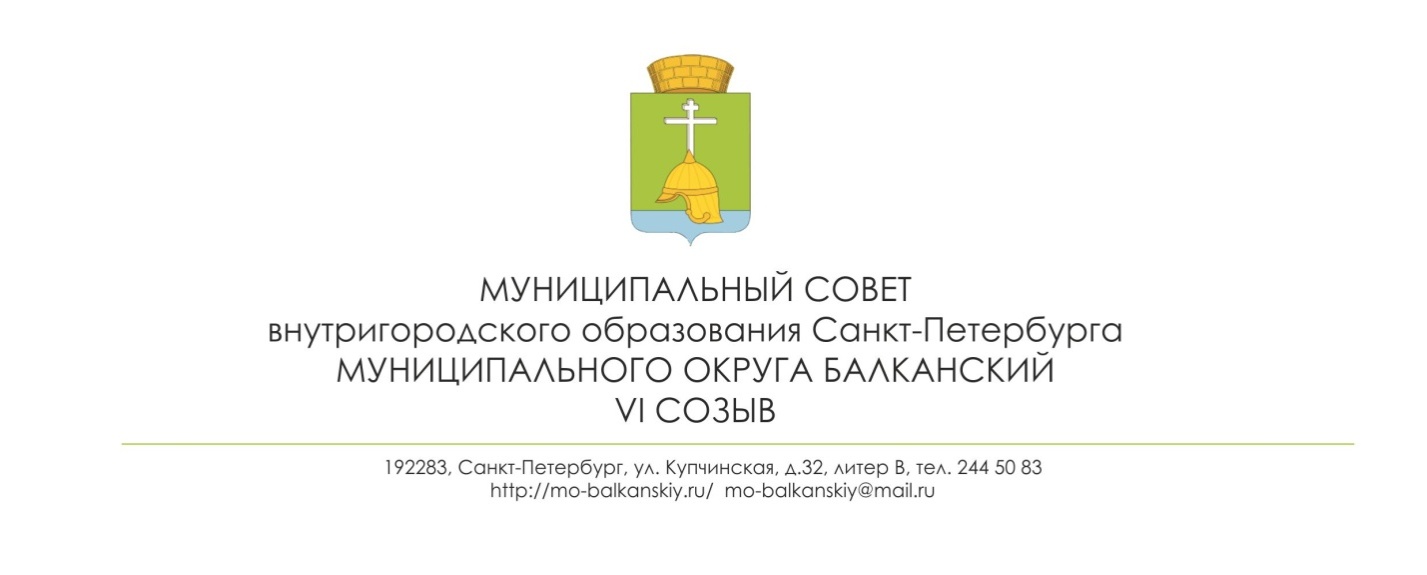 МУНИЦИПАЛЬНЫЙ СОВЕТвнутригородского муниципального образования города федерального значенияСАНКТ-ПЕТЕРБУРГАМУНИЦИПАЛЬНОГО ОКРУГА БАЛКАНСКИЙVI СОЗЫВ192283,Санкт-Петербург,ул.Купчинская,д.32, литер В., тел.2445083http//mo-balkanskiy.ru/mo- balkanskiy@mail.ruРЕШЕНИЕ  26.07. 2022 года        									  № 11          О внесении изменений в Положение о бюджетном процессе во внутригородском муниципальном образовании города федерального значения Санкт-Петербурга  муниципальный округ Балканский, утвержденном решением  муниципального совета внутригородского муниципального образования города федерального значения Санкт-Петербурга муниципального округа Балканский № 2 от 15.02.2022  В соответствии с требованиями Бюджетного Кодекса Российской Федерации, руководствуясь Уставом внутригородского муниципального образования города федерального значения Санкт-Петербурга муниципального округа Балканский, муниципальный совет, РЕШИЛ: 1.Внести следующие изменения в Положение о  бюджетном процессе во внутригородском муниципальном образовании города федерального значения Санкт-Петербурга  муниципальный округ Балканский, утвержденном решением  муниципального совета внутригородского муниципального образования города федерального значения Санкт-Петербурга муниципального округа Балканский № 2 от 15.02.2022:  1.1. Изменить название  Раздела I  на название  Глава 1.1.2. Пункт 7 ст. 13 Положения изложить в следующей редакции: «Составление проекта местного бюджета основывается на: - положениях послания Президента Российской Федерации Федеральному Собранию Российской Федерации, определяющих бюджетную политику (требования к бюджетной политике) в Российской Федерации; - основных направлениях бюджетной, налоговой и таможенно-тарифной политики Российской Федерации; - основных направлениях бюджетной и налоговой политики Санкт-Петербурга, налоговой и бюджетной политики муниципального образования; - прогнозе социально-экономического развития муниципального образования; - муниципальных (ведомственных целевых) программах, проектах муниципальных (ведомственных целевых) программ, проектах изменений указанных программ.»1.3. Исключить абзац десятый части первой статьи 22 Положения.1.4.В абзаце одиннадцатом части первой статьи 22Положения слово «органами» заменить словами «муниципальным советом, органом».1.5.Исключить пункт 6 статьи 26 Положения.1.6.  Пункты 1, 2  статьи  30  Положения изложить в следующей редакции: «1. Бюджетная смета утверждается главой местной администрации или иным лицом, уполномоченным действовать в установленном законодательством Российской Федерации порядке от имени этого органа. 2. Утвержденные показатели бюджетной сметы должны соответствовать доведенным лимитам бюджетных обязательств на принятие и (или) исполнение бюджетных обязательств.Бюджетная смета составляется с учетом объемов финансового обеспечения для осуществления закупок товаров, работ, услуг для обеспечения муниципальных нужд, предусмотренных при формировании планов-графиков закупок товаров, работ, услуг для обеспечения  муниципальных нужд, утверждаемых в пределах лимитов бюджетных обязательств на принятие и (или) исполнение бюджетных обязательств на закупку товаров, работ, услуг для обеспечения муниципальных нужд. В бюджетной смете дополнительно должны утверждаться иные показатели, предусмотренные порядком составления и ведения бюджетной сметы. Показатели бюджетной сметы могут быть детализированы в пределах доведенных лимитов бюджетных обязательств по кодам элементов (подгрупп и элементов) видов расходов, а также дополнительно по кодам статей (подстатей) соответствующих групп (статей) классификации операций сектора государственного управления в пределах доведенных лимитов бюджетных обязательств».1.7. Заменить в пункте 1 статьи 35 Положения слова «из бюджетов бюджетной системы Российской Федерации» на слова «из местного бюджета».1.8.Исключить в абзацах втором, третьем пункта  2 статьи 35 Положения слова «в сфере бюджетных правоотношений».1.9. Абзац третий пункта 2 статьи 35 Положения дополнить словами «являющихся органами местной администрации».1.9.1.Исключить предложение второе абзаца пятого пункта 2 статьи 35 Положения. 1.9.2. Пункты  2, 3 статьи 13 Положения изложить в следующей редакции:«2. Проект бюджета муниципального образования составляется и утверждается сроком на три года (очередной финансовый год и плановый период двух последующих годов) в соответствии с муниципальным правовым актом представительного органа муниципального образования. 3. Финансовый год соответствует календарному году и длится с 1 января по 31 декабря». 2.Настоящее решение вступает в силу после его официального опубликования (обнародования).3.Контроль исполнения настоящего решения возложить на главу муниципального образования – исполняющего обязанности председателя муниципального совета С.А. Лебедева. Глава  муниципального образования –исполняющий обязанности председателя муниципального совета                                                                С.А. Лебедев 